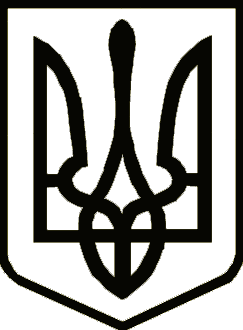 У К Р А Ї Н Ачернігівська обласна державна адміністраціяУПРАВЛІННЯ КАПІТАЛЬНОГО БУДІВНИЦТВАН А К А Звід 27 квітня 2021 р.                          Чернігів                                № 17-АГ Про створення комісіїдля проведення розслідування нещасного випадку невиробничого характеруВідповідно до статей 6, 41 Закону України «Про місцеві державні адміністрації, постанови Кабінету Міністрів України від 22.03.2001 № 270 «Про затвердження Порядку розслідування та обліку нещасних випадків невиробничого характеру» (зі змінами) для розслідування нещасного випадку, який стався 09.04.2021 з головним спеціалістом  відділу економічного аналізу та договорів Гмирею Вітою Володимирівною,н а к а з у ю:Створити комісію в  Управлінні капітального будівництва Чернігівської обласної державної адміністрації для розслідування нещасного випадку у складі:Голова комісії: 	Надточій Олександр Олександрович – провідний інженер з охорони  праці;	члени комісії:           Майко Сергій Михайлович – заступник начальника Управління – начальник відділу технічного контролю автомобільних доріг;	Лаптій Людмила Володимирівна – заступник начальника відділу фінансового забезпечення;	Тестов Олексій Васильович  – провідний інженер відділу організації будівництва та технічного нагляду;	Мельниченко Оксана Василівна – головний спеціаліст відділу економічного аналізу та договорів; секретар профспілкового комітету первинної профспілкової організації Управління капітального будівництва обласної державної адміністрації.	2. Комісії розслідувати нещасний випадок у визначені законодавством строки та скласти відповідний акт.	3. Контроль за виконанням наказу залишаю за собою.Начальник							                        Богдан КРИВЕНКО